ҠАРАР							       ПОСТАНОВЛЕНИЕ      14.10.2013г.                                  №10/2-1                                   14.10.2013г.Об утверждении муниципальной программы «Благоустройство сельского поселения Старобаишевский сельсовет муниципального района Дюртюлинский район Республики Башкортостан на 2014-2016 годы»В соответствии с постановлением главы сельского поселения Старобаишевский сельсовет муниципального района Дюртюлинский район Республики Башкортостан  от 27.09.2013г. № 9/7 «Об утверждении Порядка разработки и реализации муниципальных целевых программ сельского поселения Старобаишевский сельсовет муниципального района Дюртюлинский район Республики Башкортостан», с Уставом сельского поселения Старобаишевский сельсовет муниципального района Дюртюлинский район Республики Башкортостан, постановляю:1. Утвердить муниципальную программу «Благоустройство сельского поселения Старобаишевский сельсовет муниципального района Дюртюлинский район Республики Башкортостан на 2014-2016 годы» (приложение).2.Установить, что в ходе реализации муниципальной программы «Благоустройство в сельском поселении Старобаишевский сельсовет муниципального района Дюртюлинский район Республики Башкортостан на 2014-2016 годы» ежегодной корректировке подлежат мероприятия и объемы их финансирования с учетом возможностей средств бюджета сельского поселения Старобаишевский сельсовет муниципального района Дюртюлинский район Республики Башкортостан.3.Настоящее постановление обнародовать на информационном стенде в здании администрации сельского поселения Старобаишевский сельсовет муниципального района Дюртюлинский район Республики Башкортостан по адресу: с.Старобаишево, ул.Молодежная, 3 и на официальном сайте по адресу: starobaishewo.jimdo.com.4.  Контроль за выполнением постановления оставляю за собой.Глава сельского поселения                                                                    И.И.ХамиевПРОГРАММА«Благоустройство сельского поселения Старобаишевский сельсовет муниципального района Дюртюлинский район Республики Башкортостан на 2014-2016 годы»с.Старобаишево2013 годПаспорт муниципальной программыI. Правовое обоснование решения проблем муниципальной программойМуниципальная программа «Благоустройство в сельском поселении Старобаишевский сельсовет муниципального района Дюртюлинский район Республики Башкортостан на 2014-2016 годы » (далее - Программа), разработана в соответствии с:Федеральным законом от 06.10.2003 № 131-ФЗ «Об общих принципах организации местного самоуправления в Российской Федерации»;Уставом сельского поселения Старобаишевский сельсовет муниципального района Дюртюлинский район Республики Башкортостан.       Постановлением главы сельского поселения Старобаишевский сельсовет муниципального района Дюртюлинский район Республики Башкортостан   от 27.09.2013 г. № 9/7 «О разработке и реализации муниципальных программ и порядке проведения оценки их эффективности»2. Характеристика Программы          2.1. Организация освещения улицНеобходимость совершенствования освещения поселения вызвана значительным ростом автомобилизации, повышением интенсивности его движения, ростом деловой и досуговой активности в вечерние и ночные часы. В целях улучшения эстетического облика поселения, повышения безопасности движения автотранспорта и пешеходов в ночное и вечернее время, повышения качества наружного освещения необходимо своевременное выполнение мероприятий по строительству, реконструкции и капитальному ремонту сетей наружного освещения.Общая протяженность линий наружного освещения в поселении составляет 22 км. В области организации освещения улиц имеются следующие основные проблемы: Изношенность электрооборудования и линий наружного освещения.Анализ технического состояния сетей наружного освещения свидетельствует о большом проценте износа электросетевого оборудования, необходима инвентаризация сетей наружного освещения на территории поселения.Недостаток уличного освещения в поселении.Основными причинами данной проблемы являются: отсутствие модернизации линий и оборудования наружного освещения. Таким образом, наиболее остро стоит вопрос обустройства наружного освещения. Замена ламп ДРЛ на лампы ДНаТ (дуговые натриевые трубчатые лампы) приведет к снижению затрат на эксплуатацию светильников и в 5 раз увеличит нормативное число часов горения используемых ламп (для ламп ДРЛ-400 - 3150 часов, для ламп ДНаТ-250 - 16000 часов), также применение светильников с лампами ДНаТ снижает затраты на электроэнергию на 22% в сравнении с расчетными нормативами потребления, приобретение реле-времени для регулирования освещения улиц.2.2. Организация благоустройства и озеленения территории сельского поселения Состояние зеленых насаждений за последние годы на территории поселения ухудшается, кроме того, значительная часть зеленых насаждений поселения достигла состояния естественного старения (посадки 60-х годов), что требует особого ухода либо замены новыми насаждениями (ежегодная потребность в сносе аварийных насаждений составляет около 10 деревьев).       В области озеленения территории поселения можно выделить следующие основные проблемы: недостаточный уровень озеленения территории поселения.Основные причины:старовозрастность существующих зеленых насаждений;сокращение площади, используемой для создания новых зеленых насаждений.Для улучшения и поддержания состояния зеленых насаждений в условиях поселения, устранения аварийной ситуации, соответствия эксплуатационным требованиям к объектам коммунального хозяйства поселения, придания зеленым насаждениям надлежащего декоративного облика требуется своевременное проведение работ по ремонту и текущему содержанию зеленых насаждений на территории поселения. Особое внимание следует уделять восстановлению зеленого фонда путем планомерной замены старовозрастных и аварийных насаждений, используя посадочный материал саженцев деревьев и декоративных кустарников.2.3. Организация ремонта мостов в населенных пунктахВ сельском поселении в пяти населенных пунктах имеются 4 моста: мост через реку Евбаза в с.Старобаишево 22 погонных метра, 2 моста через реку Евбаза в с.Староуртаево – по 22 погонных метра, мост через реку Улькаш в д.Гулюково – 14 погонных метров. В целях обеспечения безопасности движения планируется организовать работу по ликвидация мелких повреждений, по восстановлению элементов и конструкций, замене поврежденных элементов мостового полотна и при необходимости усиление и частичная замена несущих конструкций.2.4. Оказание прочих мероприятий по благоустройству поселенияНесанкционированных свалок на территории поселения нет, существуют очаги мусора. Основная причина - захламление территорий поселения путем несанкционированной выгрузки бытовых отходов жителями сельского поселения. 3. Основные цели и задачи Программы, характеризуемые критериями ее эффективностиЦель: «Комплексное решение проблем благоустройства и улучшение внешнего вида территории поселения»Задачи:1.Организация и содержание сетей уличного освещения.2.Организация и содержание объектов озеленения.3.Организация ремонта мостов в населенных пунктах.4.Организация и содержание прочих объектов благоустройства.4. Сроки и этапы реализации ПрограммыРеализация Программы рассчитана на 2014 - 2016 годы.1. Перечень Программных мероприятий (Приложение №1)5.Обоснование ресурсного обеспечения ПрограммыПрограмма реализуется за счет бюджета сельского поселения, в т.ч.2014 - 350,0 тысяч руб.2015 - 350,0 тысяч руб.2016 –350,0тысяч руб.За счет бюджета Республики Башкортостан, в т.ч.2014-400,00 тыс.руб.2015-400,00 тыс.руб.2016-400,00 тыс.руб.6. Механизм реализации Программы 	Реализация Программы осуществляется на основе контрактов (договоров), заключенных в установленном порядке с юридическими и физическими лицами по выполнению работ по благоустройству, дорожно-строительных работ и. д. Исполнители мероприятий Программы определяются в соответствии с контрактами (договорами), постановлениями администрации сельского поселения. Финансирование Программы осуществляется за счет средств местного бюджета и бюджета Республики Башкортостан в соответствии с утвержденными ассигнованиями на очередной финансовый год сессией, в установленном порядке. Администрация сельского поселения Старобаишевский сельсовет осуществляет общее руководство по реализации Программы, управляет средствами, выделенными из собственного бюджета сельского поселения на программные мероприятия, а также ежегодно информирует Совет сельского поселения о выполнении Программы с внесением предложений по совершенствованию её реализации.7. Прогноз ожидаемых социально-экономических и иных результатов и оценка эффективности реализации Программы В результате выполнения Программы ожидается достижение следующих показателей результативности:Задача 1: «Организация и содержание сетей уличного освещения»:увеличение протяженности освещенных дорог общего пользования;повышение освещенности дорог общего пользования.Освещение улиц, дорог и проездов, соответствующее возрастающим к нему требованиям, способствует обеспечению важнейшего права человека на безопасность и комфортность проживания.Основной социальный эффект реализации мероприятий Программы по организации освещения улиц заключается в снижении нарушений общественного порядка, формировании привлекательного вечернего облика улиц сельского поселения.Задача 2: «Организация и содержание объектов озеленения»:увеличение уровня озеленения территории сельского поселения;стабилизация количества зеленых насаждений, на которых произведена обрезка;стабилизация количества аварийных зеленых насаждений, подлежащих сносу;увеличение доли мест массового отдыха, на которых производится текущее содержание;Задача 3: «Организация ремонта мостов в населенных пунктах»:Ликвидация мелких повреждений,  восстановление элементов и конструкций, замена поврежденных элементов мостового полотна и при необходимости усиление и частичная замена несущих конструкций.После выполнения работ по ремонту мостов будет обеспечено выполнение требований безопасности дорожного движения.Задача 4: «Организация и содержание прочих объектов благоустройства»:Проведение организационно-хозяйственных мероприятий по сбору и вывозу для утилизации и переработки бытовых отходов.Ожидаемые конечные результаты Программы связаны с обеспечением надежной работы объектов внешнего благоустройства сельского поселения, увеличением безопасности дорожного движения, экологической безопасности, эстетическими и другими свойствами в целом, улучшающими вид территории сельского поселения.В результате реализации мероприятий Программы будут созданы благоприятные условия для проживания населения сельского поселения, улучшен эстетический облик населенных пунктов, благоприятная экологическая и санитарно-эпидемиологическая обстановка, сохранено культурное наследие и обеспечено содержание мест отдыха населения.В целом администрация сельского поселения: осуществляет контроль за выполнением мероприятий Программы;готовит отчеты о выполнении Программы, включая меры по повышению эффективности ее реализации;несет ответственность за достижение цели и решение задач, за обеспечение утвержденных значений показателей в ходе реализации Программы.Значение целевых показателей и оценка эффективности Программы:Приложение №1к муниципальной программе                                                                                                «Благоустройство сельскогопоселения на 2014-2016 годы»Мероприятия ПрограммыБАШҠОРТОСТАН РЕСПУБЛИКАhЫДүртөйлө районымуниципаль районыңИҫке Байыш ауыл советыауыл биләмәhе хакимиәтеАдрес 452307,Иҫке Байыш ауылы,Йәштәр урамы,3Тел.(34787) 63-2-31,63-2-84,факс 63-2-31E-mail: baish@ufamts.ru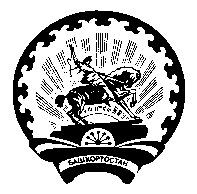 РЕСПУБЛИКА БАШКОРТОСТАНАдминистрациясельского поселенияСтаробаишевский сельсоветмуниципального районаДюртюлинский районАдрес  452307,с.Старобаишево,ул.Молодежная,3Тел. (34787)  63-2-31,63-2-84,факс 63-2-31E-mail: baish@ufamts.ruПриложение к постановлению Администрации сельского поселения Старобаишевский сельсовет муниципального района Дюртюлинский район Республики Башкортостанот 14.10.2013 г. № 10/2-1 Наименование Программы Муниципальная программа «Благоустройство сельского поселения Старобаишевский сельсовет муниципального района Дюртюлинский район Республики Башкортостан на 2014-2016 годы» Дата и номер постановления об утверждении программыот 23 декабря 2013г № 12/8Основание для разработки Программы  -Федеральный закон от 06.10.2003 № 131-ФЗ «Об общих принципах организации местного самоуправления в Российской Федерации»;-Устав  сельского поселения Старобаишевский сельсовет муниципального района Дюртюлинский район Республики Башкортостан;-Постановление главы  сельского поселения от  27.09.2013 г. № 9/7 «О разработке и реализации муниципальных программ и порядке проведения оценки их эффективности»Муниципальный заказчик (координатор) программыАдминистрация сельского поселения Старобаишевский сельсовет муниципального района Дюртюлинский район Республики БашкортостанРазработчики программыАдминистрация сельского поселения Старобаишевский сельсовет муниципального района Дюртюлинский район Республики БашкортостанОсновные исполнители и соисполнителиАдминистрация сельского поселения Старобаишевский сельсовет муниципального района Дюртюлинский район Республики БашкортостанЦели и основные задачи программыКомплексное решение проблем благоустройства и улучшение внешнего вида территории поселения.Создание благоприятных социальных условий жизни населения, улучшение качества социально-бытовых условий, развитие структуры благоустройства территории сельского поселения.Целевые индикаторы и показатели программы Цели:-Организация освещения улиц-Организация благоустройства и озеленения территории сельского поселения-Организация ремонта мостов в населенных пунктах-Организация прочих мероприятий по благоустройству территории сельского поселенияСроки и этапы реализации программы2014-2016 годыПеречень подпрограммПрограмма реализуется в целом без деления на подпрограммыОбъемы и источники финансированияОбщий объем финансирования Программы в 2014 -  2016 годах составит – 2250,0 тысяч рублей,в том числе за счет средств:бюджета Республики Башкортостан -  1200,0 тысяч рублей, из них по годам:2014 год – 400,0 тысяч рублей;2015 год – 400,0 тысяч рублей;2016 год – 400,0 тысяч рублей;Бюджета сельского поселения – 1050,0 тысяч рублей,из них по годам:2014 год – 350,0 тысяч рублей;2015 год – 350,0 тысяч рублей;2016 год – 350,0 тысяч рублей;Ожидаемые конечные социально- экономические результаты реализации программы-увеличение протяженности уличного освещения;-увеличение уровня озеленения территории поселения;-увеличение доли проинвентаризованных зеленых насаждений;-улучшение состояния мостов внутри населенных пунктов после капитального ремонта;-санитарная очистка и благоустройство территорий кладбищ;-проведение организационно-хозяйственных мероприятий по сбору и вывозу для утилизации и переработки бытовых отходовНаименование показателя2014201420152016Цель 1. Создание благоприятных условий для проживания населения сельского поселения, содержание в надлежащем состоянии сетей и объектов уличного освещенияЦель 1. Создание благоприятных условий для проживания населения сельского поселения, содержание в надлежащем состоянии сетей и объектов уличного освещенияЦель 1. Создание благоприятных условий для проживания населения сельского поселения, содержание в надлежащем состоянии сетей и объектов уличного освещенияЦель 1. Создание благоприятных условий для проживания населения сельского поселения, содержание в надлежащем состоянии сетей и объектов уличного освещенияЦель 1. Создание благоприятных условий для проживания населения сельского поселения, содержание в надлежащем состоянии сетей и объектов уличного освещенияПоказатель 1.1. Количество замененных светильников, ламп, приборов учета, шт10101010Цель 2. Улучшение эстетического облика сельского поселения и сохранение окружающей средыЦель 2. Улучшение эстетического облика сельского поселения и сохранение окружающей средыЦель 2. Улучшение эстетического облика сельского поселения и сохранение окружающей средыЦель 2. Улучшение эстетического облика сельского поселения и сохранение окружающей средыЦель 2. Улучшение эстетического облика сельского поселения и сохранение окружающей средыПоказатель 2.1. Количество спиленных сухих и аварийных деревьев, шт10101010Показатель 2.2. Площадь территории подлежащей выкашиванию, м2250000250000250000250000Показатель 2.3. Количество посаженных деревьев, шт.50507070Показатель 2.4. Площадь посаженных клумб, м22000200020002000Цель 3. Содержание мест отдыха населения, памятников архитектуры и историиЦель 3. Содержание мест отдыха населения, памятников архитектуры и историиЦель 3. Содержание мест отдыха населения, памятников архитектуры и историиЦель 3. Содержание мест отдыха населения, памятников архитектуры и историиЦель 3. Содержание мест отдыха населения, памятников архитектуры и историиПоказатель 3.1. Количество обслуживаемых памятников, стел, монументов и малых архитектурных форм, ед.5555Цель 4. Ремонт мостов Цель 4. Ремонт мостов Цель 4. Ремонт мостов Цель 4. Ремонт мостов Цель 4. Ремонт мостов Показатель 4.1. Количество отремонтированных мостов, шт.2111Цель 5. Создание благоприятной санитарно-эпидемиологической обстановки в сельском поселенииЦель 5. Создание благоприятной санитарно-эпидемиологической обстановки в сельском поселенииЦель 5. Создание благоприятной санитарно-эпидемиологической обстановки в сельском поселенииЦель 5. Создание благоприятной санитарно-эпидемиологической обстановки в сельском поселенииЦель 5. Создание благоприятной санитарно-эпидемиологической обстановки в сельском поселенииПоказатель 5.1. Очистка прудов, шт.1111Показатель 5.2. Количество ликвидированных несанкционированных свалок, ед.1111№п/пНаименование мероприятияНаименование мероприятияНаименование мероприятияИсполнителиОбъем финансирования, тыс.рубОбъем финансирования, тыс.рубОбъем финансирования, тыс.руб№п/пНаименование мероприятияНаименование мероприятияНаименование мероприятияИсполнители2014201520161Текущий ремонт дорогТекущий ремонт дорогТекущий ремонт дорогАдминистрация сельского поселения 100,0100,0100,02Электроэнергия для нужд уличного освещенияЭлектроэнергия для нужд уличного освещенияЭлектроэнергия для нужд уличного освещенияАдминистрация сельского поселения300,0320,0340,03ОзеленениеОзеленениеОзеленениеАдминистрация сельского поселения40,240,240,24БлагоустройствоБлагоустройствоБлагоустройствоАдминистрация сельского поселения50,030,010,05Ремонт мостов в населенных пунктахРемонт мостов в населенных пунктахРемонт мостов в населенных пунктахАдминистрация сельскогопоселения50,050,050,06Освещение улиц (услуги, приобретение товарно- материальных ценностей)Освещение улиц (услуги, приобретение товарно- материальных ценностей)Освещение улиц (услуги, приобретение товарно- материальных ценностей)Администрация сельского поселения50,050,050,07Дороги (очистка от снега, благоустройство)Дороги (очистка от снега, благоустройство)Дороги (очистка от снега, благоустройство)Администрация сельского поселения159,8159,8159,8ВсегоВсегоВсего750,0750,0750,0